Podcasting: A Great Way to Tell a Story!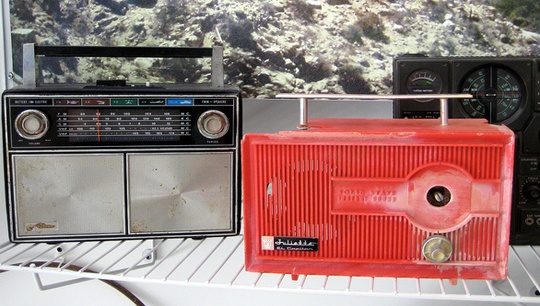 Part 1Name: ____________________________________ Gr.: __________Guide to Creating an Amazing Segment for a PodcastGone are the days of the transistor radio!  You certainly don’t remember turning the AM-FM dial to tune into your favorite station.  Modern technology has enabled us to listen to any audio recording anywhere and anytime we want.  In this unit you’ll develop your writing and production skills by creating a concept for documentary podcast and writing the script to one of its segments.  In this podcast segment you’ll tell the story of a person, a place or an event that you believe is significant!  You’ll research the subject, write the script to one of its segments, record your text, mix in sound and broadcast your work on the class website.Guiding QuestionsHow do I select the best topic for a podcast? What kind of style do I want to choose? What are the steps to creating this kind of documentary?Objectives and OutcomeAnalyze podcasts in depth and be able to delineate their production approaches and explain the producer’s method of gathering audio material. Develop reliable sources for different topics. Hone your abilities to conduct research and articulate ideas. Develop your ability to write effectively. Produce the script for one segment.Record your script and post your segment.What is a Podcast?Read the following short text.And, listen to the podcast using this link: https://www.thepodcasthost.com/listening/what-is-a-podcast/The term podcasting derives its name from Apple's iPod, but to create a podcast or even to listen to one, you don't need to own an iPod, or any portable music player for that matter. In a nutshell, Podcasting is a new type of online media delivery. The easiest way to explain it is to describe it as a user-created, online, radio program with one significant difference.  While radio programs are scheduled and made available only at certain times of the day, a podcast can be accessed or downloaded at any time and thus is made available on-demand to the listener.  When we create podcasts we are in fact creating and posting an audio file to the Internet.  Most commonly, these audio files are in an .mp3 file format, but can exist in any number of audio file types.  Typically, an RSS feed is associated with user created podcasts that allows listeners to subscribe to the podcast.  A consumer uses a type of software known as an aggregator, sometimes called a podcatcher or podcast receiver, to subscribe to and manage their feeds.  iTunes and Juice are two examples of podcatching software. Glossary – Match the following terms with the correct definitionMatch the following words to the correct definitions below1. ___________________:  a device that changes sound into electronic signals2. ___________________: connected to the Internet (or world wide web)3. ___________________: Clever, cool, or witty slogan used throughout a Broadcast (for example: “Radio For Kids, by Kids”)4. ___________________: the first audio heard in a Broadcast where the host gets the audience excited to hear more.5. ___________________:  one part of a podcast series6. ___________________: putting sound into electronic form7. ___________________: recorded sound8. ___________________:  a popular way to store digital audio9. ___________________:  a single radio program10. ___________________:  a complete part of a Broadcast, usually written and spoken by one or two people11. ___________________: one of the constituent parts of a podcast episode12. ___________________:  a person who introduces the Broadcast and each of its segments13. ___________________: a kind of broadcast invented 2004 that automatically delivers digital audio to portable players and handheld computers14. ___________________: short music clips used between segments15. ___________________:  sound that is used by a computerHow to Make a Radio DocumentaryOnce upon a time, the word “radio” conjured up romantic visions of Hush Puppied BBC presenters crooning down funny shaped tubes. These days, everyone’s tuning into podcasts such as This American Life and Radiolab. So if you’re thinking of turning your hand to documentary podcasting yourself, we’ve put together some tips from two top US producers, Julie Shapiro and Soren Wheeler…Julie Shapiro is Artistic Director of the Third Coast International Audio Festival. The festival showcases documentary work and includes a weekly radio show Re:sound.Tell a good storyWhat makes a story good? Surprise. Unusual elements. Topics you have proximity to, familiarity with, or at least a genuine interest in yourself or interesting people doing singular things. It's hard (though not impossible) to tell a brand new story, but you can always tell an old story in a new way. Good stories bear repeated listens and get stuck in listeners' heads like favorite pop songs.Listen critically – and to a lotListen to a lot of different documentaries before you begin producing your own work. There are so many ways to tell stories – it's best to expose yourself to the variety lest you fall into thinking there's just one way to do it. The Internet is full of radio documentaries, you shouldn't have any trouble finding some. Listen with a friend and then discuss it afterwards. Think critically about radio, and bring that critical ear to your own efforts.Use detail to make radio visualThe best audio stories include details – in the narration or subtle or overt sounds – that give listeners the tools they need to imagine the pictures in their own heads. Radio is the most visual medium we like to claim. But you need to help your audience "see" the story you're telling and you can do this by acknowledging details as you craft your narrative. Add colour and emotion to your story via details. Let the sounds help you tell the story but remember music should always suggest, rather than dictate the mood you're attempting to create.Small can be bigIn the beginning try your hand and ears at shorter pieces. You can accomplish an awful lot in just a few minutes, and you'll learn more from producing half a dozen shorts than an hour-long feature.The most important thing to keep in mind at the beginning of your career is that you just need to make stuff. The more time you spend in front of editing software, the better you'll get at the technical aspects. The more people you interview, the more comfortable you'll be approaching strangers. The more stories you tell, the more you'll learn about narrative structures and how to identify stories worth sharing in the first place.Soren Wheeler is Senior Producer of Radiolab, aired on over 300 radio stations across the US and listened to by 1.8 million listeners worldwide. He talks about letting the listener discover a story for themselves…A good documentary is, first and foremost, a damn good story – the kind of story you can’t help but tell to every person you run into. But a great documentary has something more. Along the way, in the telling, the story gives birth to an idea, a question, a new thought in the mind of the listener that connects that story to their life, to the world they see around them.A story will never be great without a reason for the telling, but the reason must emerge in the mind of the listener, out of the story. It can’t be handed down from on high. The listener must discover the meaning themselves. Be authentic. Let the listener watch you question, stumble, and discover something new. If you do that, they will question, stumble, and discover something new along with you.1. What’ s the difference between a good documentary and a great one? ________________________________________________________________________________________________________________________________________________________________2. What are the steps to making a good documentary? ________________________________________________________________________________________________________________________________________________________________________________________________________________________________________________________________________________________________________________________________3. What does it mean to think critically?  Explain. ________________________________________________________________________________________________________________________________________________________________________________________________________________________________________________________________________________________________________________________________4. Why is critical thinking important when considering and creating a documentary? ________________________________________________________________________________________________________________________________________________________________________________________________________________________________________________________________________________________________________________________________5. What details must be considered in radio broadcasting? ________________________________________________________________________________________________________________________________________________________________**** The term critical thinking refers to the thought processes used to evaluate information and the practice of using such conclusions to guide behavior. The process of critical thinking is associated with accuracy, logic, depth, fairness, credibility, and intellectual clarity. The word “critical” is not used to imply negativity or pessimism, however. Critical thinking merely means that one must not automatically accept the validity of the information he or she is given.Analyzing DocumentariesSaving the Monkeys of Bioko IslandQuestions:Before listening:Are you a picky eater? ______________What kind of foods wouldn’t you eat? Justify. ______________________________________________________________________________________________________________________________________________________While listening:  https://www.cbc.ca/player/play/2350555565What is the story?  Summarize. ______________________________________________________________________________________________________________________________________________________What is the purpose of this podcast? ______________________________________________________________________________________________________________________________________________________What sounds are used in the podcast? ______________________________________________________________________________________________________________________________________________________What effect do the sounds have on the story? ______________________________________________________________________________________________________________________________________________________What other content is provided to enhance the story? ______________________________________________________________________________________________________________________________________________________What register (level of language) does the podcaster use? ______________________________________________________________________________________________________________________________________________________After listening:Why is this story of interest? ______________________________________________________________________________________________________________________________________________________Would you eat monkey meat? Justify ______________________________________________________________________________________________________________________________________________________Analyzing DocumentariesSlow   By Andy MillsQuestions:Before listening:Based only on the title, what do you think the story is about? ______________________________________________________________________________________________________________________________________________________Think about the word Slow, consider its many meanings.  What are they? ______________________________________________________________________________________________________________________________________________________While listening:  https://www.wnycstudios.org/podcasts/radiolab/articles/165190-slowDescribe the introduction.  What information is provided? ______________________________________________________________________________________________________________________________________________________How is the story told? ______________________________________________________________________________________________________________________________________________________Who is telling the story? ______________________________________________________________________________________________________________________________________________________Are there other people adding information to the story?  ______________________________________________________________________________________________________________________________________________________How is this done and how does this complement the story? ______________________________________________________________________________________________________________________________________________________Who is the story about? What’s so special about this person? ______________________________________________________________________________________________________________________________________________________What did the friends have in common? ____________________________________________________________________________________________________________________________________________________________________________________________________________________________________________________________________________________________________________What details are given and how are they presented? ____________________________________________________________________________________________________________________________________________________________________________________________________________________________________________________________________________________________________________After listening:Based on what you’ve listened to, what is the story about? _________________________________________________________________________________________________________________________________________________________________________________________________________________________________Why is this story worth telling? _________________________________________________________________________________________________________________________________________________________________________________________________________________________________Think about the title.  Why do you think Andy Mills chose this title? _________________________________________________________________________________________________________________________________________________________________________________________________________________________________Has this story changed your perception of people with disabilities? Explain. ____________________________________________________________________________________________________________________________________________________________________________________________________________________________________________________________________________________________________________An Iced-Cold CaseBefore listening:Based on the title alone, what do you think the story is about? ______________________________________________________________________________________________________________________________________________________What are some things that you would expect to find while hiking a mountain? ______________________________________________________________________________________________________________________________________________________Part A: The Organization Instructions: While listening to the podcast, provide complete yet concise answers.  https://www.wnycstudios.org/podcasts/radiolab/articles/ice-cold-caseWho is the story about? Summarize. ______________________________________________________________________________________________________________________________________________________Who is telling the story? ______________________________________________________________________________________________________________________________________________________Are there other people adding information to the story? ______________________________________________________________________________________________________________________________________________________How is the information being provided to the listeners? ______________________________________________________________________________________________________________________________________________________What are some of the musical instruments that you can detect while listening to the story? ______________________________________________________________________________________________________________________________________________________What do the German couple find on their hike? Why is this discovery so significant? ______________________________________________________________________________________________________________________________________________________Part B: The Investigation You are now assisting in the investigation into Ötzi’s death. You are instructed to create a detailed report of any findings and discoveries made in relation to Ötzi’s body. In the first column, Forensic Artifacts, you must make a list of anything that was found on, or inside, Ötzi when they first discovered his body. In the second column, Discoveries, you will list every and all scientific discoveries made once Ötzi was brought to the laboratories. Forensic Artifacts include anything that led the police to figuring out the body was actually quite old. Meanwhile Discoveries refer to any new information found using special lab equipment. Make sure that you understand the difference between Forensic Artifacts and Discoveries. Use your logic and be as detailed as possible. In order to better understand how Ötzi died, your supervisor has now requested that you provide a timeline of the events leading up to Ötzi’s death. Based on the information in the podcast, create a logical sequence of events leading up to Ötzi’s final moments. Be as detailed as possible. TimelineAudioMicrophoneSegmentBroadcastmp3Tag lineBumper musicOnlineTeaserDigital audioPodcastPodcast episodeHostRecordSegmentRSSAudio fileForensic ArtifactsDiscoveries1.2.3.4.5.6.7.8.